C#基础--之数据类型    在第一章我们了解了C#的输入、输出语句后，我这一节主要是介绍C#的基础知识，本节的内容也是后续章节的基础，好的开端等于成功的一半。在你阅读完本章后，你就有足够的C#知识编写简单的程序了。但还不能使用继承或其它面向对象的特征。   本章主要针对以下几个部份来进行讲解：   1、电脑是由什么来存储所使用的数据？   2、基本数据类型有哪些？   3、如何声明变量和赋值？   4、变量和常量的区别？   5、不同数据类型之间是如何转换的？   下面，我们现一个一个的来了解这些问题。    一、电脑是由什么来存储所使用的数据？      这个问题用一句话比较笼统的概括，那就是：电脑使用内存来记忆计算时所使用的数据。      在现实生活中的数据各种各样，整数、小数、字符串、字符等等，它们都类型是不一样的，所以你要想在计算机中使用这些类型，就必须在内存中为它申请一块合适的空间。     那有哪些数据类型是C#能使用的呢？我们一起来看一看.      二、基础数据类型有哪些      首先要了解一点：C#认可的基础数据类型并没有内置于C#语言中，而是内置于.net Framework中。       如，在c#中声明一个int类型的数据时，声明的实际上是.net结构System.Int32的一个实例。这听起来似乎很深奥，但其意义深远：这表示在语法上，可以把所有的基础数据类型看作是支持某些方法的类。     类型实际上仍存储为基本类型。基本类型在概念上用.Net结构表示，所以肯定没有性能损失。     下面大家一起来了解一下C#中定义的内置类型，我们将列出每个类型，以及它们的定义和对应的.net类型(CTS类型)的名称。      c#有15个预定义类型，其中13个是值类型，两个是引用类型(string 和 object)    1、整型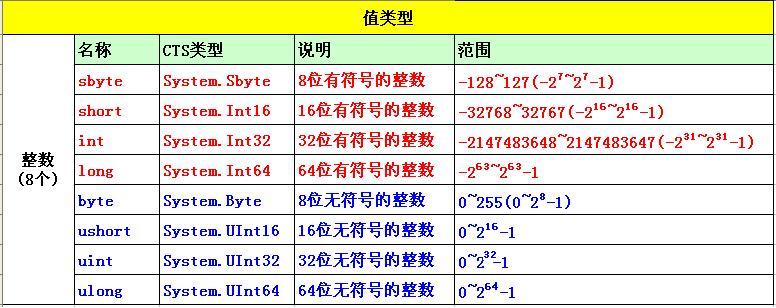    2、浮点类型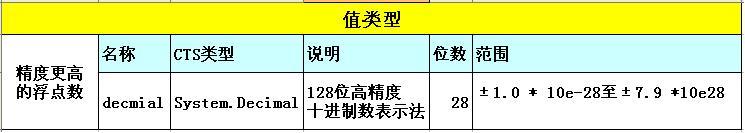     float数据类型用于较小的浮点数，因为它要求的精度较低。    double数据类型比float数据类型大，提供的精度也大一倍(15位)。    如果在代码中没有对某个非整数值(如12.3)硬编码，则编译器一般假定该变量是double。    如果想指定该值为float，可以在其后加上字符F(或f)，如：         float f = 12.3F; 3、decimal类型    decimal类型专门用于进行财务计算,使用decimal类型提供的28位的方式取决于用户。    要把数字指定为decimal类型，可以在数字的后面加上字符M或(m)，如：    decimal d=12.30M;    4、bool(布尔)类型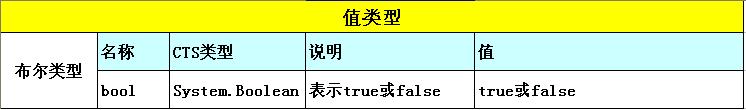     5、char字符类型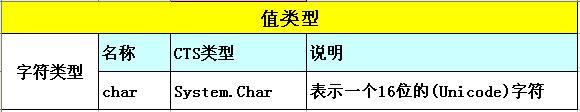      char类型的字变量是用单引号括起来的。     如'A'     如果把字符把在"A"(双引号)内，编译器会把它看作是字符串，从而产生错误。    6、引用类型(Object类型和字符串类型)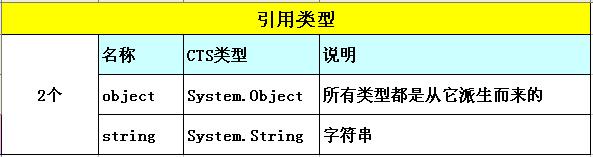  三、如何声明变量和赋值？   1、变量的定义：是指在程序的运行过程中随时可以发生变化的量    2、上面我们提到，变量在运行时当中是存在内存当中的，它是一个临时的存放场所。         那么在内存当中，可以存放如数字、字符串、日期等等各种类型的数据。     3、 C#中的变量的命名是是有规则的：         1)、由字母、数字或下划线"_"组成         2)、必须由字母或下划线"_"开头，不能以数字开头         3)、不能是c#中的关键字 如：int、string、bool、Main、class等           4)、区分大小写  如：小写的a  和  大写的A 是两个变量      4、做为一个比较好的学习者，就必须遵守一些变量命名规范：           1)、变量的名字要有意义，尽量用对应的英语命名，具有“见名知意“的作用。                  如：姓名   变量取名为 name 或者 用拼单  xingMing，避免用a,b,c来进行命名。           2)、避免使用单个字符作为变量名( 除在循环里面定的变量)           3)、当使用多个单词组成变量名时，应该使用骆驼(Camel)命名法                   骆驼(Camel)命名法：第一个单词的首字母小写,其它单词的首字母大写，如：myName,myAge          选择题：以下变量命名正确的是(     )                  A、name、 _222*1、 9class、 public                  B、_teacher、 void、 string、 myName                  C、$Age、 corss、 fire、 _grade                  D、_glass、 g23、 c_12、 my_first_2      5、变量的声明和赋值          1)定义变量的语法：            数据类型    变量名;      (定义一个年龄的变量，年龄是整数，所以变量定义如下：)              int          age;         [系统会根据数据类型，在内存中分配不同大小的存储空间]             每个数据类型后面，可以定义多个变量，如：(定义姓名、家庭地址、籍贯、民族)                string name,address,origin，national ;           2)为变量赋值语法：               变量名 = 值;                         (这里的=号表示赋值运算符，把=号右边的值，赋值给左边的变量名，最后以一个;[分号]结束)               如：年龄18岁，姓名为“小张",家庭地址为“重庆南坪XXX"，                      籍贯为“重庆"，民族为“汉"                age = 18 ;                name = "小张" ;                address = "重庆南坪XXX" ;                origin = "重庆" ;                national = "汉" ; 四、变量和常量的区别         变量：是指在程序的运行过程中随时可以发生变化的量        常量：是指在程序在运行过程中不会发生变化的变量          常量的特点：                   1、必须在声明是赋值                   2、不能在在程序运行时，给常量赋值                   3、常量是静态的。不必须(实际上，是不允许)在常量声明中包含修饰符static  五、不同数据类型之间是如何转换的       在C#中数据类型转换分为两种：1）隐式[又叫自动]类型转换     2)显式[又叫强制]类型转换           举个简单例子：           飞机场里面停飞机，这是理所当然，我们把这种叫做隐式[又叫自动]类型转换           那如果我们反过来看一看，飞机里面装飞机场，这个在我们实际生活中，觉得这是根据不可能的，           但是程序可能做到这一点，我们把这种叫做显式[又叫强制]类型转换       在C#中数据类型转换分为两种：1）隐式[又叫自动]类型转换     2)显式[又叫强制]类型转换            举个简单例子：           飞机场里面停飞机，这是理所当然，我们把这种叫做隐式[又叫自动]类型转换           那如果我们反过来看一看，飞机里面装飞机场，这个在我们实际生活中，觉得这是根据不可能的，           但是程序可以做到这一点，我们把这种叫做显式[又叫强制]类型转换           double和int之间就是(飞机场与飞机)这种关系，我们可以这样理解，double的取值范围比int要大得多           所以double可以装得下int :          int a=1234;              double b=a;   系统会把a整型变量的值赋值给double变量b.这就是隐式[又叫自动]类型转换         那反过来：         double a=1234;         int b=a;        //系统编译时会报错，如图: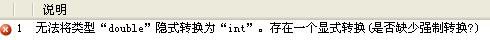            那如何进行强制转换呢？c#提供了非常简便的方法，如：           double a=1234;          int b=(int)a;      //这样就强制把double类型，转换为int类型         最后，再介绍一下，其它数据类型之间的转换(1、字符串转换为其它类型   2、任意类型之间的转换)         1）、字符串转换为其它类型              语法：        XX.Parse(字符串);         这里的xx代表的如：double,int,bool等         举个例子来说明一下：          string strValue="123.45";     //这是一个字符串，时面的值是"123.45"          现要把它转换成小数类型，就可以使用double.Parse();来进行转换         double dValue=double.Parse(strValue);       2)、任意类型之间的转换        语法：               Convert.ToXX(任何类型);         如：把一个布尔类型转换为整型                  bool a = true;
                  int b = Convert.ToInt16(a);
                 Console.WriteLine("转换后的结果是："+b);  //转换后的结果是:1    ok, 经过以上的学习，我相信大家对C#的一些基础知识有一定的了解，那么下一章我将介绍C#的算术运算符、逻辑运算符、关系运算符，以及控制程序流的语句。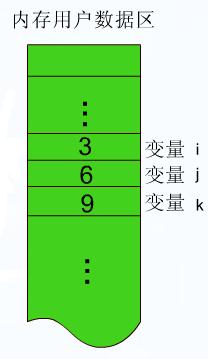 大家可以看一看这张图，它就把表示内存当中的一个状态。 简单的来说，变量就是表示内存当中的一块存储区域。它会对应一个唯一的内存地址，但是我们在使用程序当时候，内存地址不好理解也不好记忆。那么怎么办呢？ 在日常生活当中我们都有一个名字，如"张三“、”李四“等，这些名字就是为了便于记忆。那么同样，在程序当中，为了区别多个变量，那就需要为每个变量赋值一个简短，便于记忆的名字，这就是变量名。 